RENSEIGNEMENTS RELATIFS À LA NATURE ET 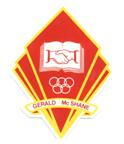 À LA PÉRIODE DES PRINCIPALES ÉVALUATIONSChers parents, Voici des renseignements au sujet des principales évaluations des apprentissages de votre enfant au cours de la présente année scolaire.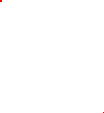 Commentaires sur les apprentissages: Dans chacune des disciplines, un espace est prévu dans les bulletins pour communiquer, au besoin, des commentaires liés aux forces, aux défis et aux progrès de votre enfant. De plus, différents moyens pourront être utilisés pour favoriser la communication avec vous: annotations dans l'agenda scolaire, travaux et contrôles envoyés à la maison, etc.Nous vous rappelons également les communications officielles que vous recevrez durant l'année:Précision: Si des changements importants sont apportés en cours d'année à ce qui est prévu en matière d'évaluation des apprentissages de votre enfant, nous vous en informerons. Pour obtenir plus d'informations au sujet de l'évaluation, n'hésitez pas à consulter l'enseignant de votre enfant.Classe 1A/1BAnnée scolaire 2022-2023Principales évaluations et échéancierOutils d’évaluationFrançais, langue d'enseignement: Sonia Lessard et Stephanie DalcourtCommuniquer en françaisComprendre des textes oraux et écrits en français Produire des textes oraux et écrits en françaisCommuniquer en français: Grilles d’évaluation, observations faites par l’enseignante, participation en classe, dialoguesComprendre des textes oraux et écrits en français: Lecture à haute voix (conférence), grilles d’évaluation, tâches à partir de consignes écrites, contrôles.Produire des textes oraux et écrits en français:  Présentations orales, écriture de textes variés, dictées, journal, travail de classe, grilles d’évaluation, contrôles.Mathématique: Raisonnement à l’aide de concepts et de processus mathématiques  Résoudre une situation problème mathématiqueRaisonner à l’aide de concepts et de processus mathématiques: dictées de nombres, contrôles, observations lors d’activités en classe, travail de classe. Résoudre une situation problème mathématique : résolution de problème situationnel, observations, les traces et la démarche du travail, contrôles.Arts plastiques: Mme. G. FournierC1- Création d’images personnelles et médiatiques (communiquer un message). 70 %C2- Appréciation des œuvres d’arts et de celles de ses camarades. 30%Plusieurs thèmes du calendrier scolaire seront exploités : L’automne, l’halloween et la fête de Noel, etc. Préparation du porte-folio.Réaliser des créations plastiques et médiatiques:               Lignes : horizontales, verticales et les cercles.                    Dessiner, tracer, peinturer, découper, déchirer, coller, explorer des textures et des motifs seront les outils utilisés pour représenter son idée.Ces outils seront évalués par l’enseignante et aussi par les élèves sous forme d’auto-évaluation.Apprécier des œuvres d’arts : Présentation d’œuvres d’artistes connus qui serviront de modèle aux créations artistiques Musique :  Mme. D. AlongiSeul le résultat disciplinaire est communiqué à l’intérieur des bulletins. Ce résultat est fondé sur l’évaluation des deux compétences de musique: Inventer des pièces vocales ou instrumentales et interpréter des pièces musicales.
Apprécier des œuvres musicales, ses réalisations et celles de ses camarades.Les méthodes d’évaluation principales de ces compétences sont:Des rubriquesL’observationDes examens écritL’interprétation vocale et instrumentalDes MinitestsL’appréciation d’œuvre musicales (sous forme écrite)Projets de groupe (recherche d’ordinateur)Créations musicales Éducation physique et à la santé : Mme. K. Gomes-SilvaEn éducation physique et à la santé, seul le résultat disciplinaire est communiqué à l’intérieur du bulletin. Ces trois compétences seront évaluées au cours de l’année: Agir dans divers contextes de pratique d’activités physiques Interagir dans divers contextes de pratique d’activités physiques  Adopter un mode de vie sain et actif Sélection, application et ajustement de stratégies de coopérationGrille d’évaluationTestsAnalyse de vidéoObservation Ethics and Religious Culture:  Sonia Lessard et Stephanie DalcourtReflects on ethical questions and Engages in dialogueDemonstrates an understanding of the phenomenon of religionActivities pertaining to Ethical questions Activities pertaining to the phenomenon of religion (e.g.: celebrations of various holidays: Christmas, Passover, Diwali etc. and Rituals associated with birth: baptism, the choosing of a name etc.) Observations, participation in discussion in small and large groupsCommunications officielles de l'annéePremière communication écrite : Vous recevrez une première communication comportant des commentaires sur les apprentissages et le comportement de votre enfant le 13 octobre.Premier bulletin: Le bulletin vous sera remis le 18 novembre. Ce bulletin couvrira la période du 30 août au 17 novembre.Deuxième bulletin : Le bulletin vous sera remis le 28 février.  Il couvrira la période s'échelonnant du 18 novembre au 27 février.Troisième bulletin : Le bulletin vous sera remis le 22 juin.  Il couvrira la période s’échelonnant du 28 février jusqu’à la fin de l’année scolaire.